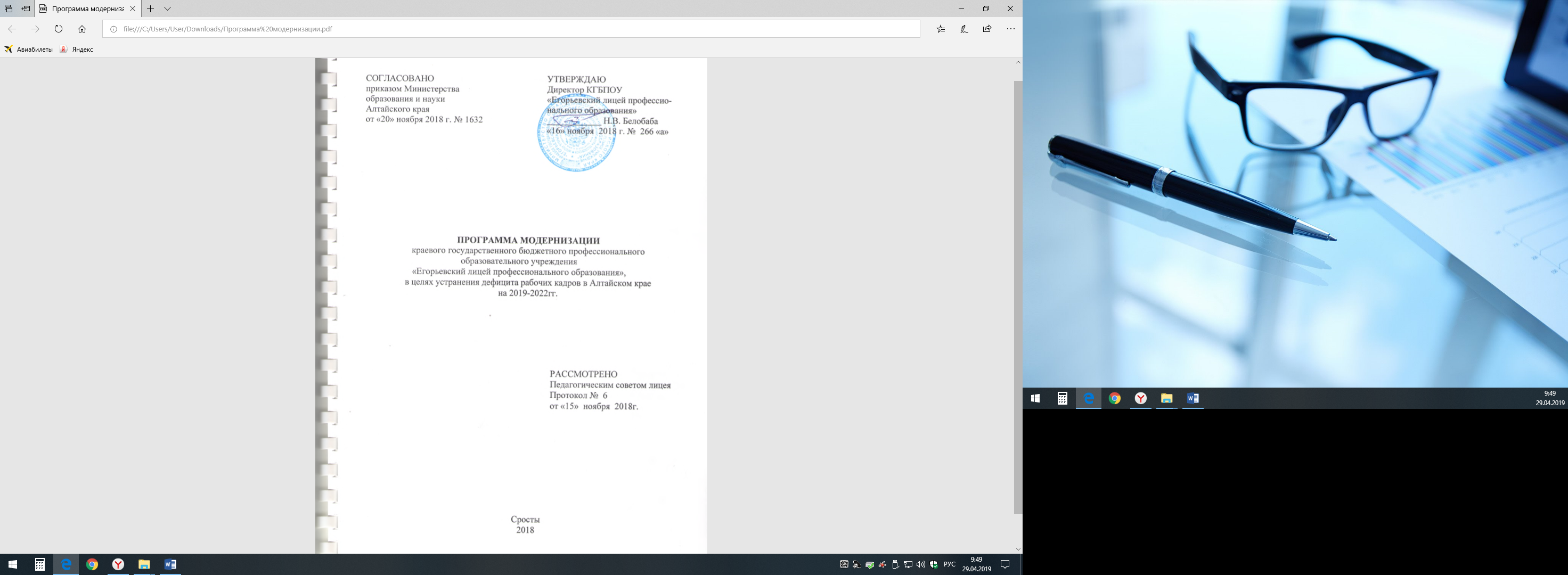 СОДЕРЖАНИЕ1. Паспорт ПрограммыНормативно – правовое обеспечение:- Федеральный закон от 29.12.2012 № 273-ФЗ «Об образовании в Российской Федерации»;- Указ Президента Российской Федерации от 31.12.2015 № 683 «О Стратегии национальной безопасности Российской Федерации»;- Указ Президента Российской Федерации от 07.05.2018 № 204 «О национальных целях и стратегических задачах развития Российской Федерации на период до 2024 года»;- Государственная программа РФ «Развитие образования» на 2013-2020 годы», утверждена Постановлением Правительства РФ от 15.04.2014 № 295;- Национальный проект «Образование» по направлению «Рабочие кадры для передовых технологий»;- Концепция долгосрочного социально-экономического развития Российской Федерации на период до 2020 года, утверждена распоряжением Правительства Российской Федерации от 17.11.2008 № 1662-р;- Концепция федеральной целевой программы развития образования на 2016-2020 годы, утверждена распоряжением Правительства Российской Федерации от 29.12.2014 № 2765-р;- Перечень поручений Президента РФ по итогам рабочей поездки в Свердловскую область, состоявшейся 06.03.2018 года;- Перечень поручений Президента РФ по итогам заседания Госсовета по вопросам повышения инвестиционной привлекательности регионов от 27.12.2017, утвержден Президентом РФ от 22.02.2018 № Пр-321ГС;- Комплекс мер, направленных на совершенствование системы среднего профессионального образования, на 2015-2020 годы, утвержден распоряжением Правительства РФ от 03.03.2015 № 349-р;- Стратегия социально-экономического развития Алтайского края до 2025 года, утвержденная Законом Алтайского края от 21.11.2012 № 86-ЗС;- Программа социально-экономического развития Алтайского края на период до 2017 года, утвержденная Законом Алтайского края от 21.11.2012 № 87-ЗС;- Государственная программа Алтайского края «Развитие образования и молодёжной политики в Алтайском крае» на 2014 – 2020 годы, утверждённая постановлением Администрации Алтайского края от 20.12.2013 № 670;- Государственная программа «Кадры для экономики» на 2015-2020 годы, утвержденная постановлением Алтайского края от 10.10.2014 № 462;- Программа модернизации организаций, реализующих образовательные программы среднего профессионального образования, в целях устранения дефицита рабочих кадров в Алтайском краеАктуальность программыСистема среднего профессионального образования становится решающим звеном в формировании нового общества, опирающегося на квалификационные знания. Президент Российской Федерации В.В. Путин на совещании по развитию среднего профессионального образования отметил, что «…обновление всей системы образования, внедрение передовых подходов к подготовке рабочих, инженеров, является одним из ключевых, базовых (вопросов) для технологического, экономического прорыва страны, повышения качества жизни и реальных доходов граждан». За последние 10 лет система среднего профессионального образования претерпела ряд существенных преобразований:- произошла реорганизация профессиональных училищ в лицеи,       колледжи и техникумы; - введены новые федеральные государственные образовательные  стандарты среднего профессионального образования; - выделены наиболее востребованные профессии и специальности в   ТОП-50, а на уровне Алтайского края сформирован перечень   профессий и специальностей ТОП- регион; - идет развитие дуального образования, в котором тесно интегрированы   и обучение, и практика;- вводятся международные стандарты WorldSkills;- студенты и выпускники СПО принимают участие в чемпионатах по   рабочим профессиям по стандартам WorldSkills;- вводится независимая оценка квалификаций путем внедрения в   государственную итоговую аттестацию и промежуточную аттестацию   демонстрационного экзамена;- развивается система дистанционного обучения в СПО;- повышается доступность среднего профессионального образования   для лиц с ограниченными возможностями;- развивается движение «Абилимпикс» (для лиц с ограниченными  возможностями);Поэтому в соответствии с «Программой модернизации организаций, реализующих образовательные программы среднего профессионального образования, в целях устранения дефицита рабочих кадров в субъектах Российской Федерации», с учетом тезисов, озвученных Президентом Российской Федерации В.В. Путиным 6 марта 2018 года в рамках совещания по вопросу развития среднего профессионального образования (г. Екатеринбург) стратегической целью учреждений СПО является подготовка высококвалифицированных перспективных специалистов и рабочих кадров на основе современных стандартов и передовых технологий.Программа модернизации краевого государственного бюджетного профессионального образовательного учреждения «Егорьевский лицей профессионального образования» направлена на создание условий для перспективных изменений инфраструктуры образовательного учреждения в целях подготовки и поставки кадров, востребованных на рынке труда для устранения дефицита рабочих кадров для работодателей Егорьевского, Поспелихинского и близлежащих районов Алтайского края.В Лицее реализуется подготовка рабочих кадров по профессиям, входящих в ТОП-50 и ТОП - Регион 43.01.09 Повар, кондитер (с 2017 года), 35.01.13 Тракторист – машинист с/х производства. К сентябрю 2020 года планируется набор по специальности 35.02.16 «Эксплуатация и ремонт сельскохозяйственной техники и оборудования» и приведение в соответствие ОПОП с профессиональными стандартами по профессиям 35.01.13 «Тракторист – машинист с/х производства» и 38.01.02 «Продавец, контролер – кассир». К 2021 году планируется набор по специальности  43.02.15 «Поварское и кондитерское дело»В результате проведенных мероприятий, Программа модернизации лицея поможет ликвидировать дефицит специалистов и квалифицированных рабочих кадров в сельской местности на уровне Егорьевского, Поспелихинского и близлежащих районов, т.к. предусматривает различные формы и сроки подготовки,  повышения квалификации обеспечивая широкие и равные возможности в течение всей жизни вне зависимости от места проживания.       Цель:Целью программы модернизации является создание конкурентоспособной среды лицея, для обеспечения подготовки наиболее востребованных квалифицированных рабочих кадров и специалистов работодателями Алтайского краяДля достижения указанной цели предполагается решение следующих задач:       Задача №1       Совершенствование инфраструктуры подготовки квалифицированных специалистов и рабочих кадров в соответствии с современными стандартами и передовыми технологиями.        Задача №2      Формирование кадрового потенциала образовательного учреждения для проведения обучения и оценки соответствующей квалификации по стандартам Ворлдскиллс.       Задача №3       Создание условий для реализации образовательных программ среднего профессионального образования и дополнительных профессиональных программ.Целевые индикаторыОжидаемые результаты реализации программыДостижение цели и решение задач программы осуществляется путём выполнения мероприятий, которые взаимоувязаны по срокам, ресурсам и источникам финансирования.Задача 1. Совершенствование инфраструктуры подготовки квалифицированных специалистов и рабочих кадров в соответствии с современными стандартами и передовыми технологиямиРешение данной задачи предполагает открытие новых специальностей из перечня ТОП-50 и ТОП – регион 35.02.16 «Эксплуатация и ремонт сельскохозяйственной техники и оборудования» и 43.02.15 «Поварское и кондитерское дело» , создание учебных фирм на базе лицея по профессиям 43.01.09 «Повар, кондитер» и 35.01.13 «Тракторист – машинист с/х производства, что позволит решить кадровую проблему специалистов в сельской местности. Созданная площадка для проведения демонстрационного экзамена по профессии 43.01.09 «Повар, кондитер» будет использоваться не только для проведения демонстрационного экзамена по компетенции «Поварское дело» и «Кондитерское дело», но и для проведения районных конкурсов профессионального мастерства в соответствии со стандартами Ворлдскиллс, зональных этапов региональных чемпионатов Ворлдскиллс. Это позволит повысить статус и престиж профессии среди сельских школьников.Работа учебных фирм обеспечит готовность наших студентов к открытию в будущем к открытию фермерских хозяйств, малых предприятий на селе.Задача 2. Формирование кадрового потенциала образовательного учреждения для проведения обучения и оценки соответствующей квалификации по стандартам Ворлдскиллс.		Решение указанной задачи подразумевает повышение квалификации педагогических работников лицея, возможность практического обучения на производстве, повышение профессионального мастерства на базе работодателей, освоение современных технологических процессов. Это позволит создать эффективное образовательное пространство необходимое для успешной реализации образовательных программ СПО, в том числе по профессиям и специальностям из перечня ТОП-50 и ТОР-регион в соответствии со стандартами Ворлдскиллс.	Система мотивации преподавателей  и мастеров п/о позволит повысить эффективную деятельность педагогического состава лицея.Привлечение предприятий и организаций к участию в образовательном процессе обеспечит взаимосвязь профессиональных знаний и практических умений в соответствии с требованиями работодателей.Задача 3. Создание условий для реализации образовательных программ среднего профессионального образования и дополнительных профессиональных программ.В рамках решения данной задачи предполагается включение лицея в единое информационное образовательное пространство учреждений СПО Алтайского края для использования современной материально- технической базы обучения профессиям и специальностям в сетевом формате, реализации программ совместно с работодателями, применение электронных образовательных ресурсов. Реализация практико – ориентированного (дуального) обучения позволит к 2022 году увеличить долю студентов, обучающихся по целевым договорам.В соответствии с полученными лицензиями по новым специальностям будут увеличены контрольные цифры приема, а модернизированная материально – техническая база позволит выполнить согласованные КЦП, через проведение со школьниками профориентационных мероприятий с использованием новых форм.Перечень программных мероприятий по реализации ПрограммыПоказатели, характеризующие результативность мероприятий программыСистема управления реализацией программы, включая оценку рисков, препятствующих реализации, меры по их преодолению.Важным фактором управления реализацией Программы модернизации лицея является учет возможных рисков недостижения задач Программы или получения некачественного результата. Данный фактор предполагает распознавание и оценку уровня рисков и принятие мер по их преодолению.Сводный анализ рисков, их вероятности и силы влияния, а также мер по их минимизации при реализации Программы приведен:План приобретения оборудования учебных кабинетов и лабораторий, необходимого  для осуществления образовательной деятельности по специальности  35.02.16 Эксплуатация и ремонт сельскохозяйственной техники и машин.ПЛАНприобретения учебников и учебных пособий (печатных и электронных), необходимых для осуществления образовательной деятельности по специальности35.02.16 Эксплуатация и ремонт сельскохозяйственной техники и оборудованияПлан приобретения оборудования учебных кабинетов и лабораторий, необходимого  для осуществления образовательной деятельности по специальности  43.02.15 «Поварское и кондитерское дело»План приобретения оборудования для оснащения площадки для проведения ГИА в форме демонстрационного экзамена по компетенциям «Поварское дело»,  «Кондитерское  дело»1Паспорт Программы ……………………………………………………………………...2Нормативно - правовое  обеспечение……………………………………………………Актуальность программы ………………………………………………………………..3Целевые индикаторы……………………………………………………………………..4Перечень программных мероприятий по реализации Программы ……………………5Показатели, характеризующие результативность мероприятий программы6Система управления реализацией программы, включая оценку рисков, препятствующих реализации, меры по их преодолению ………………………………7Приложения  ………………………………………………………………………………Ответственный исполнитель ПрограммыКГБПОУ «Егорьевский лицей профессионального образования»Соисполнители Программы- Администрация лицея,-Педагогический коллектив,- Коллектив студентов, родители (законныепредставители) ,- Министерство образования и науки Алтайского края,-Социальные партнеры, работодатели.Участники Программы- Администрация КГБПОУ «ЕЛПО», - педагогический коллектив,- социальные партнеры, работодатели.Разработчики ПрограммыБелобаба Н.В. - директор лицея Аушева Т.А.- зам. директора УР,Корбмахер С.Р. – зав. филиалом,Фирсова Н.А. – зав. учебной частью,Самодаева Т.Г.- методист,Чала Е.В.- секретарь учебной частиСрок действия Программы2019-2022 гг.Цель ПрограммыЦель:Целью программы модернизации является создание конкурентоспособной среды лицея, для обеспечения подготовки наиболее востребованных квалифицированных рабочих кадров и специалистов работодателями Алтайского краяЗадачи ПрограммыЗадача №1Совершенствование инфраструктуры подготовки квалифицированных специалистов и рабочих кадров в соответствии с современными стандартами и передовыми технологиями. Задача №2Формирование кадрового потенциала образовательного учреждения для проведения обучения и оценки соответствующей квалификации по стандартам Ворлдскиллс.Задача №3Создание условий для реализации образовательных программ среднего профессионального образования и дополнительных профессиональных программ.Целевые индикаторы и показатели программы1. Численность выпускников лицея, продемонстрировавших уровень подготовки, соответствующий стандартам Ворлдскиллс2. Доля выпускников, трудоустроенных по полученной профессии или специальности.Этапы и сроки реализации ПрограммыI этап организационный с 01.11.18 до 31.12.18II этап основной с  01.01.2019 по 31.12.2021. . . III этап заключительный с 01.01. 2022 по 31.12.2022Объемы бюджетных ассигнований ПрограммыОписание системы мониторинга, контроля и оценки достижения результатов реализации ПрограммыМониторинг реализации Программы модернизации;Отчёт  администрации лицея по реализации Программы предоставляется 1 раз в год на Педагогическом совете с нарастающим итогом.ПоказательТип показателя20182019202020212022Численность выпускников лицея, продемонстрировавших уровень подготовки, соответствующий стандартам Ворлдскиллс, чел. в год.Основной0003540Доля выпускников, трудоустроенных по полученной профессии или специальности, %.Аналитический5656575858№п/п№п/п№п/пНаименование мероприятияОжидаемые результатыСредства, необходимые для реализации мероприятий (тыс. руб)Средства, необходимые для реализации мероприятий (тыс. руб)Средства, необходимые для реализации мероприятий (тыс. руб)Средства, необходимые для реализации мероприятий (тыс. руб)Средства, необходимые для реализации мероприятий (тыс. руб)Средства, необходимые для реализации мероприятий (тыс. руб)Средства, необходимые для реализации мероприятий (тыс. руб)Средства, необходимые для реализации мероприятий (тыс. руб)Средства, необходимые для реализации мероприятий (тыс. руб)Средства, необходимые для реализации мероприятий (тыс. руб)Срок реализацииОтветственные№п/п№п/п№п/пНаименование мероприятияОжидаемые результатывсего201920192020202020202021202120222022Срок реализацииОтветственныеЗадача 1.Совершенствование инфраструктуры подготовки квалифицированных специалистов и рабочих кадров в соответствии с современными стандартами и передовыми технологиямиЗадача 1.Совершенствование инфраструктуры подготовки квалифицированных специалистов и рабочих кадров в соответствии с современными стандартами и передовыми технологиямиЗадача 1.Совершенствование инфраструктуры подготовки квалифицированных специалистов и рабочих кадров в соответствии с современными стандартами и передовыми технологиямиЗадача 1.Совершенствование инфраструктуры подготовки квалифицированных специалистов и рабочих кадров в соответствии с современными стандартами и передовыми технологиямиЗадача 1.Совершенствование инфраструктуры подготовки квалифицированных специалистов и рабочих кадров в соответствии с современными стандартами и передовыми технологиямиЗадача 1.Совершенствование инфраструктуры подготовки квалифицированных специалистов и рабочих кадров в соответствии с современными стандартами и передовыми технологиямиЗадача 1.Совершенствование инфраструктуры подготовки квалифицированных специалистов и рабочих кадров в соответствии с современными стандартами и передовыми технологиямиЗадача 1.Совершенствование инфраструктуры подготовки квалифицированных специалистов и рабочих кадров в соответствии с современными стандартами и передовыми технологиямиЗадача 1.Совершенствование инфраструктуры подготовки квалифицированных специалистов и рабочих кадров в соответствии с современными стандартами и передовыми технологиямиЗадача 1.Совершенствование инфраструктуры подготовки квалифицированных специалистов и рабочих кадров в соответствии с современными стандартами и передовыми технологиямиЗадача 1.Совершенствование инфраструктуры подготовки квалифицированных специалистов и рабочих кадров в соответствии с современными стандартами и передовыми технологиямиЗадача 1.Совершенствование инфраструктуры подготовки квалифицированных специалистов и рабочих кадров в соответствии с современными стандартами и передовыми технологиямиЗадача 1.Совершенствование инфраструктуры подготовки квалифицированных специалистов и рабочих кадров в соответствии с современными стандартами и передовыми технологиямиЗадача 1.Совершенствование инфраструктуры подготовки квалифицированных специалистов и рабочих кадров в соответствии с современными стандартами и передовыми технологиямиЗадача 1.Совершенствование инфраструктуры подготовки квалифицированных специалистов и рабочих кадров в соответствии с современными стандартами и передовыми технологиямиЗадача 1.Совершенствование инфраструктуры подготовки квалифицированных специалистов и рабочих кадров в соответствии с современными стандартами и передовыми технологиямиЗадача 1.Совершенствование инфраструктуры подготовки квалифицированных специалистов и рабочих кадров в соответствии с современными стандартами и передовыми технологиями1Открытие новой специальности из перечня ТОП-50 35.02.16 «Эксплуатация и ремонт сельскохозяйственной техники и оборудования».Открытие новой специальности из перечня ТОП-50 35.02.16 «Эксплуатация и ремонт сельскохозяйственной техники и оборудования».Открытие новой специальности из перечня ТОП-50 35.02.16 «Эксплуатация и ремонт сельскохозяйственной техники и оборудования». Пройдена процедура лицензирования и аккредитации по  специальности 35.02.16 «Эксплуатация и ремонт сельскохозяйственной техники и оборудования».1704836,0836,0848,0848,0848,000002020Администрация ПОО1.1Подготовка нормативных документов для лицензирования и аккредитационной  экспертизы по  специальности 35.02.16 «Эксплуатация и ремонт сельскохозяйственной техники и оборудования».Подготовка нормативных документов для лицензирования и аккредитационной  экспертизы по  специальности 35.02.16 «Эксплуатация и ремонт сельскохозяйственной техники и оборудования».Подготовка нормативных документов для лицензирования и аккредитационной  экспертизы по  специальности 35.02.16 «Эксплуатация и ремонт сельскохозяйственной техники и оборудования».Разработан ОПОП, рабочие программы и контрольно – оценочные средства  в соответствии с ФГОС и примерными программами по специальности из перечня ТОП-50  35.02.16 «Эксплуатация и ремонт сельскохозяйственной техники и оборудования».32,00032,032,032,000002019Администрация ПОО1.2Оснащение лабораторий и кабинетов в соответствии с ФГОС по специальности 35.02.16 «Эксплуатация и ремонт сельскохозяйственной техники и оборудования». (Приложение 1.)Оснащение лабораторий и кабинетов в соответствии с ФГОС по специальности 35.02.16 «Эксплуатация и ремонт сельскохозяйственной техники и оборудования». (Приложение 1.)Оснащение лабораторий и кабинетов в соответствии с ФГОС по специальности 35.02.16 «Эксплуатация и ремонт сельскохозяйственной техники и оборудования». (Приложение 1.)Созданы и оборудованы лаборатории и кабинеты в соответствии с ФГОС по специальности 35.02.16 «Эксплуатация и ремонт сельскохозяйственной техники и оборудования». (Приложение 1.)1672,0836,0836,0836,0836,0836,000002020Администрация ПОО2. Открытие новой специальности 43.02.15 «Поварское и кондитерское дело».Открытие новой специальности 43.02.15 «Поварское и кондитерское дело».Открытие новой специальности 43.02.15 «Поварское и кондитерское дело».Пройдена процедура лицензирования и аккредитации по  специальности 43.02.15 «Поварское и кондитерское дело».1809,000000888,5888,5888,5920,52022Администрация ПОО2.1Подготовка нормативных документов для лицензирования и аккредитационной  экспертизы по  специальности  43.02.15 «Поварское и кондитерское дело».Подготовка нормативных документов для лицензирования и аккредитационной  экспертизы по  специальности  43.02.15 «Поварское и кондитерское дело».Подготовка нормативных документов для лицензирования и аккредитационной  экспертизы по  специальности  43.02.15 «Поварское и кондитерское дело».Разработан ОПОП, рабочие программы и контрольно – оценочные средства  в соответствии с ФГОС и примерными программами по специальности из перечня ТОП-50 43.02.15 «Поварское и кондитерское дело».32,00000000032,02022Администрация ПОО2.2Оснащение лабораторий и кабинетов в соответствии с ФГОС по специальности 43.02.15 «Поварское и кондитерское дело» (Приложение 2)Оснащение лабораторий и кабинетов в соответствии с ФГОС по специальности 43.02.15 «Поварское и кондитерское дело» (Приложение 2)Оснащение лабораторий и кабинетов в соответствии с ФГОС по специальности 43.02.15 «Поварское и кондитерское дело» (Приложение 2)Создана и оборудованы лаборатории и кабинеты в соответствии с ФГОС по специальности 43.02.15 «Поварское и кондитерское дело». (Приложение 2.)1777,000000888,5888,5888,5888,52022Администрация ПОО3Создание и оснащение площадки для проведения демонстрационного экзамена по профессии 43.01.09  «Повар-кондитер» Создание и оснащение площадки для проведения демонстрационного экзамена по профессии 43.01.09  «Повар-кондитер» Создание и оснащение площадки для проведения демонстрационного экзамена по профессии 43.01.09  «Повар-кондитер»  Создана и оснащена площадка для демонстрационного экзамена на  5  рабочих мест2464,5821,5821,5821,5821,5821,5821,5821,5821,502021Администрация ПОО3.1 Реконструкция лаборатории «Учебная  кухня ресторана»Реконструкция лаборатории «Учебная  кухня ресторана»Реконструкция лаборатории «Учебная  кухня ресторана»Реконструирована лаборатория «Учебная  кухня ресторана» для проведения демонстрационного экзамена по компетенциям «Поварское дело», «Кондитерское дело» на 5 рабочих мест. 150,050,050,050,050,050,050,050,050,002020Администрация ПОО3.2Приобретение оборудования в соответствии с инфраструктурным листом по компетенции  «Поварское дело»   «Кондитерское дело» (Приложение 3)Приобретение оборудования в соответствии с инфраструктурным листом по компетенции  «Поварское дело»   «Кондитерское дело» (Приложение 3)Приобретение оборудования в соответствии с инфраструктурным листом по компетенции  «Поварское дело»   «Кондитерское дело» (Приложение 3)Оборудованная лаборатория для проведения  демонстрационного экзамена на  5  рабочих мест2314,5771,5771,5771,5771,5771,5771,5771,5771,502021Администрация ПОО4.Организация и проведение внутриучрежденческих  и муниципальных этапов региональных  чемпионатов «Молодые профессионалы» компетенциям «Поварское дело», «Кондитерское дело», «Эксплуатация и ремонт сельскохозяйственных машин и оборудовании».Организация и проведение внутриучрежденческих  и муниципальных этапов региональных  чемпионатов «Молодые профессионалы» компетенциям «Поварское дело», «Кондитерское дело», «Эксплуатация и ремонт сельскохозяйственных машин и оборудовании».Организация и проведение внутриучрежденческих  и муниципальных этапов региональных  чемпионатов «Молодые профессионалы» компетенциям «Поварское дело», «Кондитерское дело», «Эксплуатация и ремонт сельскохозяйственных машин и оборудовании». Участие победителей в окружных этапах региональных  чемпионатов «Молодые профессионалы»  140,035,035,035,035,035,035,035,035,035,0ежегодноАдминистрация ПОО5.Участие в региональных чемпионатах  «Абилимпикс».Участие в региональных чемпионатах  «Абилимпикс».Участие в региональных чемпионатах  «Абилимпикс».Участие победителей регионального чемпионата «Абилимпикс» в национальном чемпионате.60,015,015,015,015,015,015,015,015,015,0ежегодноАдминистрация ПОО6.Участие в проекте непрерывного агрообразования в Алтайском крае «Агроинтеграция»Участие в проекте непрерывного агрообразования в Алтайском крае «Агроинтеграция»Участие в проекте непрерывного агрообразования в Алтайском крае «Агроинтеграция»Создание учебной фирмы по профессии 35.01.13 «Тракторист – машинист с/х производства»20,00000010,010,010,010,02022Администрация ПОО7Организация и создание учебной фирмы по профессии 43.01.09  «Повар-кондитер»Организация и создание учебной фирмы по профессии 43.01.09  «Повар-кондитер»Организация и создание учебной фирмы по профессии 43.01.09  «Повар-кондитер»Создание учебной фирмы по профессии 43.01.09  «Повар-кондитер»20,00000010,010,010,010,02021Администрация ПООЗадача 2. Формирование кадрового потенциала образовательного учреждения для проведения обучения и оценки соответствующей квалификации по стандартам ВорлдскиллсЗадача 2. Формирование кадрового потенциала образовательного учреждения для проведения обучения и оценки соответствующей квалификации по стандартам ВорлдскиллсЗадача 2. Формирование кадрового потенциала образовательного учреждения для проведения обучения и оценки соответствующей квалификации по стандартам ВорлдскиллсЗадача 2. Формирование кадрового потенциала образовательного учреждения для проведения обучения и оценки соответствующей квалификации по стандартам ВорлдскиллсЗадача 2. Формирование кадрового потенциала образовательного учреждения для проведения обучения и оценки соответствующей квалификации по стандартам ВорлдскиллсЗадача 2. Формирование кадрового потенциала образовательного учреждения для проведения обучения и оценки соответствующей квалификации по стандартам ВорлдскиллсЗадача 2. Формирование кадрового потенциала образовательного учреждения для проведения обучения и оценки соответствующей квалификации по стандартам ВорлдскиллсЗадача 2. Формирование кадрового потенциала образовательного учреждения для проведения обучения и оценки соответствующей квалификации по стандартам ВорлдскиллсЗадача 2. Формирование кадрового потенциала образовательного учреждения для проведения обучения и оценки соответствующей квалификации по стандартам ВорлдскиллсЗадача 2. Формирование кадрового потенциала образовательного учреждения для проведения обучения и оценки соответствующей квалификации по стандартам ВорлдскиллсЗадача 2. Формирование кадрового потенциала образовательного учреждения для проведения обучения и оценки соответствующей квалификации по стандартам ВорлдскиллсЗадача 2. Формирование кадрового потенциала образовательного учреждения для проведения обучения и оценки соответствующей квалификации по стандартам ВорлдскиллсЗадача 2. Формирование кадрового потенциала образовательного учреждения для проведения обучения и оценки соответствующей квалификации по стандартам ВорлдскиллсЗадача 2. Формирование кадрового потенциала образовательного учреждения для проведения обучения и оценки соответствующей квалификации по стандартам ВорлдскиллсЗадача 2. Формирование кадрового потенциала образовательного учреждения для проведения обучения и оценки соответствующей квалификации по стандартам ВорлдскиллсЗадача 2. Формирование кадрового потенциала образовательного учреждения для проведения обучения и оценки соответствующей квалификации по стандартам ВорлдскиллсЗадача 2. Формирование кадрового потенциала образовательного учреждения для проведения обучения и оценки соответствующей квалификации по стандартам Ворлдскиллс11Разработка плана мероприятий (дорожная карта) развития кадрового потенциала ПОО в условиях применения профессиональных и международных стандартов.Разработка плана мероприятий (дорожная карта) развития кадрового потенциала ПОО в условиях применения профессиональных и международных стандартов.Реализован план мероприятий развитий кадрового потенциала  ПОО----------декабрь2018 гМетодист, зам.директора по УР, зав.филиалом 22Стажировка преподавателей и мастеров производственного обучения  на базе работодателей, в том числе в СЦК  по применению стандартов  Ворлдскиллс.Стажировка преподавателей и мастеров производственного обучения  на базе работодателей, в том числе в СЦК  по применению стандартов  Ворлдскиллс. Повышение уровня овладения профессиональными компетенциями в соответствии со стандартами Ворлдскиллс. Знакомство с требованиями работодателя к уровню подготовки выпускников. 100,0100,021,021,000080,080,002019г.методист33Организация повышения квалификации преподавателей и мастеров производственного обучения, участвующих в реализации образовательных программ СПО, в том числе по профессиям  из перечня ТОП-50 в соответствии со стандартами ВорлдскилсОрганизация повышения квалификации преподавателей и мастеров производственного обучения, участвующих в реализации образовательных программ СПО, в том числе по профессиям  из перечня ТОП-50 в соответствии со стандартами Ворлдскилс     Повысили квалификации 100% преподавателей и мастеров производственного обучения, реализующих образовательные программ СПО, в том числе по профессиям  из перечня ТОП-50 в соответствии со стандартами Ворлдскилс140,0140,035,035,035,035,035,035,035,035,0ежегодноАдминистрация ПОО44Подготовка экспертов для проведения демонстрационного экзамена в составе ГИА по стандартам Ворлдскилс в том числе из числа работодателейПодготовка экспертов для проведения демонстрационного экзамена в составе ГИА по стандартам Ворлдскилс в том числе из числа работодателей  Подготовлено 5 экспертов для проведения демонстрационного экзамена в составе ГИА по стандартам Ворлдскилс по компетенциям «Поварское дело», Кондитерское дело»90,090,00015,015,015,030,030,045,02018-2020гг.Администрация ПОО55Подготовка экспертов для их участия в региональных чемпионатах «Молодые профессионалы», «Абилимпикс».Подготовка экспертов для их участия в региональных чемпионатах «Молодые профессионалы», «Абилимпикс».Участие экспертов в региональных чемпионатах «Молодые профессионалы», «Абилимпикс».180,0180,030,030,040,040,040,050,050,060,02018-2020 г.г.Администрация ПОО66Участие преподавателей и мастеров производственного обучения в конкурсах профессионального мастерства Участие преподавателей и мастеров производственного обучения в конкурсах профессионального мастерства Рост профессиональных компетенций педагогического коллектива, мотивация карьерного роста.40,040,010,010,010,010,010,010,010,010,0ежегодноАдминистрация ПОО77 Привлечение опытных специалистов  работодателей для проведения занятий  на  базе работодателей. Привлечение опытных специалистов  работодателей для проведения занятий  на  базе работодателей.Участие работодателей в учебном процессе.00000000002019-2021Администрация ПОО88Формирование системы мотивации преподавателей и мастеров производственного обучения по участию в чемпионатном движении, подготовки студентов к демонстрационному экзаменуФормирование системы мотивации преподавателей и мастеров производственного обучения по участию в чемпионатном движении, подготовки студентов к демонстрационному экзаменуПовышение квалификации мастеров производственного обучения, увеличение среднестатистического числа лет работы, повышение эффективности преподавательского состава.20,020,05,05,05,05,05,05,05,05,02019-2022Администрация ПООЗадача 3. Создание условий для реализации образовательных программ среднего профессионального образования и дополнительных профессиональных программЗадача 3. Создание условий для реализации образовательных программ среднего профессионального образования и дополнительных профессиональных программЗадача 3. Создание условий для реализации образовательных программ среднего профессионального образования и дополнительных профессиональных программЗадача 3. Создание условий для реализации образовательных программ среднего профессионального образования и дополнительных профессиональных программЗадача 3. Создание условий для реализации образовательных программ среднего профессионального образования и дополнительных профессиональных программЗадача 3. Создание условий для реализации образовательных программ среднего профессионального образования и дополнительных профессиональных программЗадача 3. Создание условий для реализации образовательных программ среднего профессионального образования и дополнительных профессиональных программЗадача 3. Создание условий для реализации образовательных программ среднего профессионального образования и дополнительных профессиональных программЗадача 3. Создание условий для реализации образовательных программ среднего профессионального образования и дополнительных профессиональных программЗадача 3. Создание условий для реализации образовательных программ среднего профессионального образования и дополнительных профессиональных программЗадача 3. Создание условий для реализации образовательных программ среднего профессионального образования и дополнительных профессиональных программЗадача 3. Создание условий для реализации образовательных программ среднего профессионального образования и дополнительных профессиональных программЗадача 3. Создание условий для реализации образовательных программ среднего профессионального образования и дополнительных профессиональных программЗадача 3. Создание условий для реализации образовательных программ среднего профессионального образования и дополнительных профессиональных программЗадача 3. Создание условий для реализации образовательных программ среднего профессионального образования и дополнительных профессиональных программЗадача 3. Создание условий для реализации образовательных программ среднего профессионального образования и дополнительных профессиональных программЗадача 3. Создание условий для реализации образовательных программ среднего профессионального образования и дополнительных профессиональных программ11Организация работы по актуализации ОПОПов по реализуемым профессиям с учетом  профессиональных стандартов  и стандартами WSR Организация работы по актуализации ОПОПов по реализуемым профессиям с учетом  профессиональных стандартов  и стандартами WSR Разработаны ОПОПы по реализуемым профессиям с учетом  профессиональных стандартов  и стандартами WSR.00000000002019Администрация ПОО22Разработка новых конкурентоспособных  образовательных  программ  ДПО и ПО  профессиям из ТОП-50, ТОП - регион: «Повар», «Пекарь», «Кондитер», «Оператор швейного оборудования»,  «Плиточник-облицовщик», а также по запросу работодателей:   «Официант»,   «Кассир торгового зала». Разработка новых конкурентоспособных  образовательных  программ  ДПО и ПО  профессиям из ТОП-50, ТОП - регион: «Повар», «Пекарь», «Кондитер», «Оператор швейного оборудования»,  «Плиточник-облицовщик», а также по запросу работодателей:   «Официант»,   «Кассир торгового зала». Реализация новых  образовательных программ соответствующих ФГОС СПО, ПС и разработанных с учетом перспективной потребности экономики региона, работодателей позволит достичь запланированных показателей программы.00000000002019Администрация ПОО33Разработка и внедрение  элементов электронного  обучения и дистанционных технологий по  дополнительным образовательным программам  «Кассир торгового зала», «Официант».Разработка и внедрение  элементов электронного  обучения и дистанционных технологий по  дополнительным образовательным программам  «Кассир торгового зала», «Официант».Реализация дополнительных образовательных программ:  «Кассир торгового зала», с использованием элементов электронного  обучения, «Официант» с использованием элементов дистанционных технологий.140,0140,035,035,035,035,035,035,035,035,02021Администрация ПОО44 Реализация моделей практико-ориентированного (дуального) обучения с организациями АПК.      Реализация моделей практико-ориентированного (дуального) обучения с организациями АПК.     Увеличение доли студентов,
обучающихся по целевому договору  к 2022 году.00000000002019-2022Администрация ПОО55Заключение договоров сетевого взаимодействия с образовательными организациями Алтайского края, имеющими СЦК по реализуемым образовательным программам.  Заключение договоров сетевого взаимодействия с образовательными организациями Алтайского края, имеющими СЦК по реализуемым образовательным программам.  Реализуются три сетевых об
разовательных программы по
профессиям и специально
стям: 43.01.09«Повар, кондитер»,
43.02.15 «Поварское и кондитерское
дело», 35.02.16 «Эксплуатация и ремонт сельскохозяйственной
техники» с использованием
ресурсов образовательных организаций, осуществляющих образовательную деятельность
и входящих в региональную
сеть.20,020,05,05,05,05,05,05,05,05,02018-2020Администрация ПОО66Организация реализации программ ДПО и ПО студентам лицея, с целью повышения конкурентоспособности выпускников.Организация реализации программ ДПО и ПО студентам лицея, с целью повышения конкурентоспособности выпускников.Получение студентами дополнительной квалификации по программам ДПО и ПО.00000000002019-2021 г.Администрация ПОО77Организация проведения работодателями мастер-классов по видам профессиональной деятельности, экскурсий учащихся  школ на предприятия и в организации Егорьевского и Поспелихинского районов. Организация проведения работодателями мастер-классов по видам профессиональной деятельности, экскурсий учащихся  школ на предприятия и в организации Егорьевского и Поспелихинского районов. Выполнение КЦП, повышение престижа рабочих профессий среди школьников.90,090,020,020,020,020,020,025,025,025,0ежегодноАдминистрация ПОО88Проведение «профессиональных проб»  на базе работодателей с привлечением педагогов лицея и специалистов предприятия.Проведение «профессиональных проб»  на базе работодателей с привлечением педагогов лицея и специалистов предприятия.Выполнение КЦП, повышение престижа рабочих профессий.20,020,05,05,05,05,05,05,05,05,02019-2022 г.Администрация ПОО99Согласование контрольных
цифр приема на подготовку
кадров по образовательным
программам СПО по специальностям  43.02.15 «Поварское и кондитерское дело»,  35.02.16«Эксплуатация и ремонт сельскохозяйственных машин и оборудования»,  соответствующим новым ФГОС из перечня ТОП-50, ТОП- регион  Согласование контрольных
цифр приема на подготовку
кадров по образовательным
программам СПО по специальностям  43.02.15 «Поварское и кондитерское дело»,  35.02.16«Эксплуатация и ремонт сельскохозяйственных машин и оборудования»,  соответствующим новым ФГОС из перечня ТОП-50, ТОП- регион  Выделены не
обходимые контрольные
цифры приёма на подготовку
кадров по программам СПО,
в том числе и по профессиям
из списка ТОП-50
00000000002019-2022 г.Администрация ПОО1010 Участие в грантовой  госу-
дарственной поддержке в
форме субсидий, предостав-
ляемых на развитие образо-
вательной инфраструктуры
подготовки кадров по про-
фессиям и специальностям
из перечня ТОП-50 Участие в грантовой  госу-
дарственной поддержке в
форме субсидий, предостав-
ляемых на развитие образо-
вательной инфраструктуры
подготовки кадров по про-
фессиям и специальностям
из перечня ТОП-50Обновленная материально
техническая база учрежде
ния за счёт грантовой под
держки в форме субсидий.
Участие в конкурсе.00000000002019-2022 г.Администрация ПОО№ п/пНаименование показателяЕд.измерения2018факт2019план2020план2021план2022план1     Количество реализуемых программ СПО по профессиям/ специальностям, всегоед.334552    Количество реализуемых программ СПО по приоритетным профессиям/ специальностям из перечня ТОП-50ед.223443Количество созданных учебных фирм программ СПО по приоритетным профессиям/ специальностям из перечня ТОП-50ед.001124Количество созданных площадок демонстрационного экзаменаед.001115Общая численность студентов очной формы обучения, обучающихся по программам подготовки квалифицированных рабочих, служащих и подготовки специалистов среднего звеначел.3193223374124626Общая численность студентов очной формы обучения, обучающихся по программам СПО по профессиям/ специальностям из перечня ТОП-50чел.2522782913664167Численность студентов очной формы обучения, принятых на обучение по программам  СПО в соответствующем годучел.1251001501751758Из них: численность студентов очной формы обучения, принятых на обучение по программам  СПО по профессиям/специальностям из перечня ТОП-50 в соответствующем годучел.100751251501509Доля студентов,
обучающихся по целевому договору  по программам  СПО по профессиям/специальностям.%272829303010Из них: доля студентов,
обучающихся по целевому договору  по программам  СПО по профессиям/специальностям из перечня ТОП-50%131415161611Численность выпускников программам  СПО очной  формы обучения в лицее в соответствующем  годучел.123857512512512Из них: численность выпускников программам  СПО очной  формы обучения по профессиям/специальностям из перечня ТОП-50 в лицее в соответствующем  году.чел100625010010013Численность обучающихся  сдавших демонстрационный экзамен в рамках ГИА.чел.0003540Доля выпускников освоивших в процессе обучения дополнительную профессию по программе профессионального обучения.%5%10%15%20%25%14Численность педагогических кадров (мастеров и преподавателей спец. дисциплин) системы СПО, прошедших обучение в Академии Ворлдскиллсчел.2357915Численность педагогических кадров (мастеров и преподавателей спец. дисциплин) системы СПО – экспертов  демонстрационного экзаменачел.0012316Численность педагогических кадров (мастеров и преподавателей спец. дисциплин) системы СПО – экспертов Ворлдскиллсчел.2345617Доля педагогических кадров (мастеров и преподавателей спец. дисциплин) системы СПО прошедших стажировку/ повышение квалификации %809010010010018Численность опытных специалистов  работодателей привлеченных для проведения занятий  на  базе работодателей.чел.0112219Количество созданных производственных участков для проведения занятий на базе работодателей.ед.45791020Количество договоров сетевого взаимодействия с образовательными организациями Алтайского края, имеющими СЦК по реализуемым образовательным программам.ед.0012321Объём средств Алтайского края направленный на развитие материально-технической базы профессиональной образовательной организациитыс. руб.20202,920300,020300,020400,020400,022Объем средств образовательной организации направленный на развитие материально-технической базы от реализации ДОП и ПОтыс. руб.358,0370,0400,0420,0450,0№ п/пНаименование рискаОценка риска (высокий, средний, низкий)Мероприятия по предупреждению/ ослаблению риска. Вывод о возможности/ невозможности принятия рискаРиски, связанные с недофинансированием ПрограммыРиски, связанные с недофинансированием ПрограммыРиски, связанные с недофинансированием ПрограммыРиски, связанные с недофинансированием Программы1Недофинансирование со стороны краевого бюджета.высокаяМониторинг эффективности бюджетных вложений; определение приоритетов для первоочередного финансирования2Недофинансирование со стороны  бюджета лицея.низкийМониторинг эффективности бюджетных вложений; определение приоритетов для первоочередного финансированияРиски, связанные с человеческим факторомРиски, связанные с человеческим факторомРиски, связанные с человеческим факторомРиски, связанные с человеческим фактором1Неготовность сельхозпроизводителей к взаимодействию с лицеем.среднийПовышение открытости за счет информирования предпринимательской среды об осуществляемых мероприятиях на регулярной основе; популяризация успешных проектов, реализованных в лицее, в том числе при поддержке социальных партнеров.2Организационные и управленческие риски низкийПостроение системы регулярного мониторинга и оценки реализации Программы модернизации, обеспечивающей постоянный контроль и анализ выполнения запланированных мероприятий в ходе реализации Программы. 3Низкая мотивация обучающихся к получению СПО в сельской местности, приобретению аграрных профессий и жизни на селе.среднийОбновление МТБ лицея, популяризация и улучшение условий жизни на селе.Риски, связанные с негативными природными явлениямиРиски, связанные с негативными природными явлениямиРиски, связанные с негативными природными явлениямиРиски, связанные с негативными природными явлениямиФорс-мажорные обстоятельства - стихийные бедствия (лесные пожары, наводнения, засухи, землетрясения)низкийВыработка скоординированных действий региональных органов власти, местного самоуправления по преодолению последствий.Приложение 1.ПРОГРАММЫ МОДЕРНИЗАЦИИкраевого государственного бюджетного профессионального образовательного учреждения «Егорьевский лицей профессионального образования»на 2019-2022гг.№п/пДисциплинаНаименование кабинета (лаборатории)Наименование оборудования Обоснование Стоимость тыс. руб.1ОП.01 Инженерная графикаОП.02 Техническая механикаКабинет «Инженерной графики»Электронный учебник "Инженерная графика и начертательная геометрия" с альбомом заданий для выполнения сборочных чертежейРаздел 5. Черчение. Начертательная геометрия. Инженерная графика   п.2  Прайс-лист Учтех-Профи19,341ОП.01 Инженерная графикаОП.02 Техническая механикаКомплект учебных плакатов по начертательной геометрии и инженерной графике на полимерной основе (25 шт.)Раздел 5. Черчение. Начертательная геометрия. Инженерная графика  п.15   Прайс-лист Учтех-Профи20,02ОП.03 МатериаловедениеКабинет №19 «Основы материаловедения»,Электронный альбом фотографий микроструктур сталей и сплавовРаздел 9. Материаловедение и технологии материалов п. 30 Прайс-лист Учтех-Профи15,062ОП.03 МатериаловедениеКабинет №19 «Основы материаловедения»,Электронные плакаты на CD по курсу "Материаловедение" (НПО/СПО) (110 шт.)Раздел 9. Материаловедение и технологии материалов п. 94 Прайс-лист Учтех-Профи11,443ОП.04 Электротехника и электроникаЛаборатория «Электротехника и электроника»,Типовой комплект учебного оборудования "Электрические цепи", исполнение моноблочное ручное, ЭЦ-МР Раздел 12. Электротехника и основы электроники, п.2 Прайс-лист Учтех-Профи77,183ОП.04 Электротехника и электроникаЛаборатория «Электротехника и электроника»,Типовой комплект учебного оборудования "Электрические цепи", исполнение стендовое ручное, ЭЦ-СРРаздел 12. Электротехника и основы электроники, п.4Прайс-лист Учтех-Профи146,763ОП.04 Электротехника и электроникаЛаборатория «Электротехника и электроника»,Типовой комплект учебного оборудования "Теоретические основы электротехники", исполнение стендовое ручное, ТОЭ-СРРаздел 12. Электротехника и основы электроники, п.18Прайс-лист Учтех-Профи189,293ОП.04 Электротехника и электроникаЛаборатория «Электротехника и электроника»,Типовой комплект учебного оборудования "Основы электроники", исполнение моноблочное ручное, ОЭ-МРРаздел 12. Электротехника и основы электроники, п.22Прайс-лист Учтех-Профи69,484ОП.05 Основы гидравлики и теплотехникиЛаборатория «Гидравлики и теплотехники»Электронные плакаты на CD по курсу "Гидравлика и гидропривод" (171 шт.)Раздел 41. Гидроприводы и гидроавтоматика.п.113  Прайс-лист Учтех-Профи23,664ОП.05 Основы гидравлики и теплотехникиЛаборатория «Гидравлики и теплотехники»Электронные плакаты на CD по курсу "Гидросистемы тракторов (входит в состав комплекта "Тракторы")" (63 шт.)Раздел 32. Автомобильная техникап.879 Прайс-лист Учтех-Профи7,074ОП.05 Основы гидравлики и теплотехникиЛаборатория «Гидравлики и теплотехники»Типовой комплект учебного оборудования "Основы гидравлики и гидропривода"              СГУ-ОГГ-8ЛР-09Раздел 41. Гидроприводы и гидроавтоматика.п.2 Прайс-лист Учтех-Профи458,824ОП.05 Основы гидравлики и теплотехникиЛаборатория «Гидравлики и теплотехники»Набор разрезных элементов по курсу «Гидравлика и гидропривод»Раздел 41. Гидроприводы и гидроавтоматика.п.42 Прайс-лист Учтех-Профи167,14ОП.05 Основы гидравлики и теплотехникиЛаборатория «Гидравлики и теплотехники»Комплект плакатов   «Техническая термодинамика» 560х800 мм, 16 штРаздел 41. Гидроприводы и гидроавтоматика.п.109  Прайс-лист Учтех-Профи35,24ОП.05 Основы гидравлики и теплотехникиЛаборатория «Гидравлики и теплотехники»Электронные плакаты на CD по курсу "Техническая термодинамика" (86 шт.)Раздел 41. Гидроприводы и гидроавтоматика.п.114  Прайс-лист Учтех-Профи12,694ОП.05 Основы гидравлики и теплотехникиЛаборатория «Гидравлики и теплотехники»Электронные плакаты на CD по курсу "Тепломассообмен" (122 шт.)Раздел 41. Гидроприводы и гидроавтоматика.п.115  Прайс-лист Учтех-Профи12,694ОП.05 Основы гидравлики и теплотехникиЛаборатория «Гидравлики и теплотехники»Программное обеспечение "Виртуальный стенд механика жидкости"  Раздел 40. Механика жидкости и газа. Гидравлика. Газодинамика. Аэродинамика  п.31 Прайс-лист Учтех-Профи34,124ОП.05 Основы гидравлики и теплотехникиЛаборатория «Гидравлики и теплотехники»Дроссель гидравлический (дроссель-расходомер) ДР-90М, сертификат - прайс-листГОСНИТИ23,435ОП.06 Основы агрономииКабинет «Агрономия»,01.05.03.06 Стенд-планшет светодинамический "Почвообрабатывающие машины"Раздел 35. Механизация, электрификация и автоматизация сельского хозяйствап.39 Прайс-лист Учтех-Профи44,715ОП.06 Основы агрономииКабинет «Агрономия»,05.05.03.19 Стенд-планшет светодинамический "Вредители и способы борьбы с ними"Раздел 35. Механизация, электрификация и автоматизация сельского хозяйствап.192 Прайс-лист Учтех-Профи44,715ОП.06 Основы агрономииЛаборатория «Технология и механизация продукции растениеводства»10.01.01 Программно-методический комплекс «Почвообрабатывающие машины»Раздел 35. Механизация, электрификация и автоматизация сельского хозяйствап.288 Прайс-лист Учтех-Профи588,245ОП.06 Основы агрономииЛаборатория «Технология и механизация продукции растениеводства»02.10.00.01 ММ «Посевные машины»Раздел 35. Механизация, электрификация и автоматизация сельского хозяйствап.76 Прайс-лист Учтех-Профи76,475ОП.06 Основы агрономииЛаборатория «Технология и механизация продукции растениеводства»10.02.01 Программно-методический комплекс «Посевные машины»Раздел 35. Механизация, электрификация и автоматизация сельского хозяйствап.294 Прайс-лист Учтех-Профи647,065ОП.06 Основы агрономииЛаборатория «Технология и механизация продукции растениеводства»02.05.03.03 Стенд-планшет светодинамический "Посевные машины"Раздел 35. Механизация, электрификация и автоматизация сельского хозяйствап.73 Прайс-лист Учтех-Профи44,715ОП.06 Основы агрономииЛаборатория «Технология и механизация продукции растениеводства»03.05.01.03 Стенд-планшет "Рабочие органы уборочных машин"Раздел 35. Механизация, электрификация и автоматизация сельского хозяйствап.101 Прайс-лист Учтех-Профи96,475ОП.06 Основы агрономииЛаборатория «Технология и механизация продукции растениеводства»03.10.00.01 ММ «Уборочные машины»Раздел 35. Механизация, электрификация и автоматизация сельского хозяйствап.120 Прайс-лист Учтех-Профи97,655ОП.06 Основы агрономииЛаборатория «Технология и механизация продукции растениеводства»10.03.04 Программно-методический комплекс «Молотилка комбайна Дон Acros»Раздел 35. Механизация, электрификация и автоматизация сельского хозяйствап.303 Прайс-лист Учтех-Профи258,825ОП.06 Основы агрономииЛаборатория «Технологии и механизации производства продукции животноводства»05.05.03.18 Стенд-планшет светодинамический "Технологии механизированных работ в животноводстве"Раздел 35. Механизация, электрификация и автоматизация сельского хозяйствап.191 Прайс-лист Учтех-Профи44,716ПМ.01 Подготовка машин, механизмов, установок, приспособлений к работе, комплектование сборочных единицЛаборатория «Топлива и смазочных материалов»08.01.01.03 Учебный тренажер "Ареометр для нефтепродуктов"Раздел 32. Автомобильная техникап.677 Прайс-лист Учтех-Профи1,766ПМ.01 Подготовка машин, механизмов, установок, приспособлений к работе, комплектование сборочных единицЛаборатория «Топлива и смазочных материалов»08.01.01.04 Учебный комплект оборудования для отбора проб и оперативного проведения приемо-сдаточного анализа топливаРаздел 32. Автомобильная техникап.678 Прайс-лист Учтех-Профи4006ПМ.01 Подготовка машин, механизмов, установок, приспособлений к работе, комплектование сборочных единицЛаборатория «Топлива и смазочных материалов»08.01.01.06 Учебная переносная лаборатория анализа масел и топливРаздел 32. Автомобильная техникап.680 Прайс-лист Учтех-Профи223,536ПМ.01 Подготовка машин, механизмов, установок, приспособлений к работе, комплектование сборочных единицЛаборатория «Топлива и смазочных материалов»08.01.01.08 Учебный тренажер для определения загрязнения топливаРаздел 32. Автомобильная техникап.682 Прайс-лист Учтех-Профи58,826ПМ.01 Подготовка машин, механизмов, установок, приспособлений к работе, комплектование сборочных единицЛаборатория «Сельскохозяйственных и мелиоративных машин»  Переносной диагностический комплект ПДК (для тракторов) КИ-13924М – прайс лист ГОСНИТИ цены 2015г.91,0616ПМ.01 Подготовка машин, механизмов, установок, приспособлений к работе, комплектование сборочных единицЛаборатория «Сельскохозяйственных и мелиоративных машин»  07.05.02.02 Стенд-планшет «Навесное оборудование трактора МТЗ»Раздел 32. Автомобильная техникап.659  Прайс-лист Учтех-Профи122,946ПМ.01 Подготовка машин, механизмов, установок, приспособлений к работе, комплектование сборочных единицЛаборатория «Сельскохозяйственных и мелиоративных машин»  07.05.03.07 Стенд-планшет «Гидравлическое навесное оборудование трактора»Раздел 32. Автомобильная техникап.667 Прайс-лист Учтех-Профи68,246ПМ.01 Подготовка машин, механизмов, установок, приспособлений к работе, комплектование сборочных единицЛаборатория «Сельскохозяйственных и мелиоративных машин»  07.06.01.01 Гидроцилиндр 2-х ходовой в разрезе МТЗ 82.1Раздел 32. Автомобильная техникап.672 Прайс-лист Учтех-Профи36,536ПМ.01 Подготовка машин, механизмов, установок, приспособлений к работе, комплектование сборочных единицЛаборатория «Сельскохозяйственных и мелиоративных машин»  07.06.01.03 Блок управления навесным оборудованием МТЗ 1221Раздел 32. Автомобильная техникап.673 Прайс-лист Учтех-Профи121,767ОП.07 Основы зоотехнииКабинет «Зоотехнии»07.05.00.07 Стенд-планшет светодинамический "Система управления микроклиматом свинофермы"Раздел 35. Механизация, электрификация и автоматизация сельского хозяйствап.268  Прайс-лист Учтех-Профи44,718ПМ.03 Техническое обслуживание и ремонт сельскохозяйственной техникилаборатория «Ремонт машин, оборудования  и восстановления деталей»:Электродуговой сверхзвуковой металлизатор ЭДМ – 10 ШД (станочный) Прайс-лист ГОСНИТИ130,009ПМ.02 Эксплуатация сельскохозяйственной техникилаборатория «Автотракторное электрооборудование»02.05.01.32 Стенд-планшет "Электроборудование трактора МТЗ"Раздел 32. Автомобильная техникап.145 Прайс-лист Учтех-Профи238,829ПМ.02 Эксплуатация сельскохозяйственной техникилаборатория «Ходовые системы тракторов и автомобилей»05.02.02.01 ЛС «Пневматическая тормозная система двухосного автомобиля «КАМАЗ»Прайс-лист Учтех-Профи306,479ПМ.02 Эксплуатация сельскохозяйственной техникилаборатория «Машиноиспользование»Дроссель гидравлический (дроссель-расходомер) ДР-90МПрайс-лист ГОСНИТИ23,439ПМ.02 Эксплуатация сельскохозяйственной техникилаборатория «Диагностики сопряжений передач и технологической подготовки процесса к работе»06.02.01.04 ЛС «Рулевое управление с гидравлическим усилителем грузового автомобиля»Прайс-лист Учтех-Профи703,539ПМ.02 Эксплуатация сельскохозяйственной техникилаборатория «Диагностики сопряжений передач и технологической подготовки процесса к работе»2.3. Комплект средств для техсервиса машин КИ-13919М стационарный Прайс-лист ГОСНИТИ496,7099ПМ.02 Эксплуатация сельскохозяйственной техникилаборатория «Диагностики сопряжений передач и технологической подготовки процесса к работе»Универсальный комплект средств диагностирования гидроприводов машин КИ-28084М (сертификат,  технология)Прайс-лист ГОСНИТИ130,0369ПМ.02 Эксплуатация сельскохозяйственной техникиПункт технического обслуживания;09.01.02.01 Тренажерный комплекс «Шиномонтажная мастерская"Раздел 32. Автомобильная техникап.726 Прайс-лист Учтех-Профи505,889ПМ.02 Эксплуатация сельскохозяйственной техникиПункт технического обслуживания;09.03.01.06 Учебный тренажер «Подъемник двухстоечный»Раздел 32. Автомобильная техникап.707 Прайс-лист Учтех-Профи418,829ПМ.02 Эксплуатация сельскохозяйственной техникиПункт технического обслуживания;2.3. Комплект средств для техсервиса машин КИ-13919М стационарный Прайс-лист ГОСНИТИ496,7099ПМ.02 Эксплуатация сельскохозяйственной техникиПункт технического обслуживания;09.03.03.01 Тренажерный комплекс «Сухая и влажная уборка автомобиляРаздел 32. Автомобильная техникап.728  Прайс-лист Учтех-Профи226,47ИТОГО:6586,906№ п/пДисциплинаАвтор, название, издательствоЕд.измеренияКоличествоСтоимость, тыс. руб.1ОП.01 Инженерная графикаБродский, А.М. Инженерная графика(ИЦ «Академия»)шт.2518,852ОП.02 Техническая механикаВереина Л.И. Техническая механика (ИЦ «Академия»)шт.2520,953ОП.03 МатериаловедениеЗаплатин В.Н. 2.	Лабораторный практикум по материаловедению в машиностроении и металлообработке(ИЦ «Академия»)шт.2521,653ОП.03 МатериаловедениеВологжанина С.А. Материаловедение (ИЦ «Академия»)шт.2521,654ОП.04 Электроника и электротехникаНемцов М.В., Немцова М.Л. Электротехника и электроника(ИЦ «Академия»)шт.2522,25Плакаты по темам лабораторно-практических занятийшт.255ОП.05 Основы гидравлики и теплотехникиГусев А.А. Основы гидравлики ( Юрайт)шт.2514,06ОП.05 Основы гидравлики и теплотехникиИсаев, Ю. М. Гидравлика и гидропневмопривод (ИЦ «Академия»)шт.2515,8757ПМ.01 Подготовка машин, механизмов, установок, приспособлений к работе, комплектование сборочных единиц Карташевич, А. Н. Тракторы и автомобили. Конструкция (Новое знание)шт.2513,557ПМ.01 Подготовка машин, механизмов, установок, приспособлений к работе, комплектование сборочных единиц Халанский В.М. Сельскохозяйственные машины (Квадро)шт.2517,58ПМ.01 Подготовка машин, механизмов, установок, приспособлений к работе, комплектование сборочных единицНерсесян В.И.Назначение и общее устройство тракторов, автомобилей и сельскохозяйственных машин и механизмов: В 2 ч. Часть 1(ИЦ «Академия»)шт.2518,6258ПМ.01 Подготовка машин, механизмов, установок, приспособлений к работе, комплектование сборочных единицНерсесян В.И.Назначение и общее устройство тракторов, автомобилей и сельскохозяйственных машин и механизмов: В 2 ч. Часть 2(ИЦ «Академия»)шт.2518,62510ЕН.02 Экологические основы природопользованияМанько О.М. Экологические основы природопользования (ИЦ «Академия»)шт.2518,2511ОП.07 Основы зоотехникиЖигачев, А. И. Разведение сельскохозяйственных животных с основами частной зоотехнии ( Квадро)шт.2518,62512ОП.12 Охрана трудаТургиев, А. К. Охрана труда в сельском хозяйстве(ИЦ «Академия»)шт.2517,2513ПМ.03 Техническое обслуживание и ремонт сельскохозяйственной техникиВиноградов В.М. Техническое обслуживание и ремонт автомобилей. Основные и вспомогательные технологические процессы: лабораторный практикум (ИЦ «Академия»)шт.2513,77513ПМ.03 Техническое обслуживание и ремонт сельскохозяйственной техникиТараторкин В.М.Система технического обслуживания и ремонта сельскохозяйственных машин и механизмов(ИЦ «Академия»)шт.2513,77514ЕН.01 МатематикаГригорьев Г.В. Математика (ИЦ «Академия»)шт.2520,72515ПМ.02 Эксплуатация сельскохозяйственной техникиКулаков А.Т. Особенности конструкции, эксплуатации, обслуживания и ремонта силовых агрегатов грузовых автомобилей (Инфра-Инженерия)шт.2518,62516ОГСЭ.01 ФилософияГорелов, А. А. Основы философии(ИЦ «Академия»)шт.2520,22517ОГСЭ.03 Английский язык в профессиональной деятельностиГолубев А.П. Английский язык (ИЦ «Академия»)шт.2521,12518ОГСЭ.05 Психология общенияМихалкин, Н. В. Социальная психология (Российская академия правосудия)шт.2515,62519ОП.08 Информационные технологии в профессиональной деятельностиМихеева, Е. В. Информационные технологии в профессиональной деятельности (ИЦ «Академия»)шт.2520,17520ОП.09 Метрология, стандартизация и подтверждение качестваНикифоров А.Д. Метрология, стандартизация и сертификация (Высшая школа)шт.2521,7521ОП.10 Основы экономики, менеджмента и маркетингаКосьмин, А. Д. Менеджмент(ИЦ «Академия»)шт.2516,45ИТОГО:1781,35Приложение 2.ПРОГРАММЫ МОДЕРНИЗАЦИИкраевого государственного бюджетного профессионального образовательного учреждения «Егорьевский лицей профессионального образования»на 2019-2022гг.№п/пНаименованиеоборудования в соответствиис требованиями ФГОСКоличество ед. оборудования, шт.Стоимость, тыс.руб.Стоимость, тыс.руб.№п/пНаименованиеоборудования в соответствиис требованиями ФГОСКоличество ед. оборудования, шт.Стоимость, тыс.руб.Стоимость, тыс.руб.1Весы настольные электронные157,57,52Пароконвектомат1160,0160,03Конвекционная  печь1100,0100,04Микроволновая печь19,09,05Плита электрическая 2-х кнфорочная (с индукционным нагревом)7490,0490,06Фритюрница16,06,07Электрогриль (жарочная поверхность)15,5,8Плита wok1--9Гриль саламандра113,013,010Электроблинница180,080,011Электромармиты310,010,012Шкаф холодильный168,068,013Шкаф морозильный166,066,014Шкаф шоковой заморозки180,080,015Льдогениратор110,010,016Гранитор11500150017Охлаждаемый прилавок-ветрина145,045,018Стол холодильный с охлаждаемой горкой134,034,019Тестораскаточная машина (настольная)110,010,020Планетарный миксер5300,0300,021Блендер (ручной с дополнительной насадкой для взбивания)11,51,522Мясорубка17,07,023Овощерезка130,030,024Слайсер111,011,025Куттер или бликсер13,03,026Миксер для коктелей118,018,027Соковыжималка13,03,028Машина для вакуумной упаковки11,51,529Кофемашина с капучинатором17,07,030Ховоли15,05,031Кофемолка11,01,032Газовая горелка (для карамелизации)11,51,533Набор инструментов для карвинга13,03,034Овоскоп11,01,035Нитротестер15,05,036Машина посудомоечная113,013,034Стол  производственный  с моечной ванной540,040,035Стеллаж передвижной28,08,036Моечная ванна  двухсекционная 137Подовая печь (для пиццы)238Расстоечный шкаф139Фризер140Миксер погружной141Пресс для пиццы1717000171700042Производственный стол с деревянным покрытием44Производственный стол с мраморным покрытием  (охлаждаемый)Приложение 3.ПРОГРАММЫ МОДЕРНИЗАЦИИкраевого государственного бюджетного профессионального образовательного учреждения «Егорьевский лицей профессионального образования»на 2019-2022гг.№п/пНаименование оборудования ОбоснованиеЕдиницаизмеренияКоли-чествоСтоимость тыс. руб. 1Стол производственный 1800х600х850Инфраструктурный  лист программы ГИА (ДЭ) по компетенциям  Поварское и кондитерское дело, по стандартам WorldSkillcшт.1070,02Подставка нержавеющая под пароконвектомат 900х900х900Инфраструктурный  лист программы ГИА (ДЭ) по компетенциям  Поварское и кондитерское дело , по стандартам WorldSkillcшт.5190,03 Электрический пароконвектомат EKSI ESL 051GD или аналогИнфраструктурный  лист программы ГИА (ДЭ) по компетенциям  Поварское и кондитерское дело , по стандартам WorldSkillcшт.5510,04Весы настольные электронные CAS SW-5WИнфраструктурный  лист программы ГИА (ДЭ) по компетенциям  Поварское и кондитерское дело , по стандартам WorldSkillcшт.52,55Плита электрическая  4-конфорочная  EKSI ИПЭ-4 Б 3,5 (с индукционным нагревом) или аналогИнфраструктурный  лист программы ГИА (ДЭ) по компетенциям  Поварское и кондитерское дело , по стандартам WorldSkillcшт.5650,06Гастроемкость Luxstahl из нержавеющей стали GN 1/1 530х325х20 ммИнфраструктурный  лист программы ГИА (ДЭ) по компетенциям  Поварское и кондитерское дело , по стандартам WorldSkillcшт.105,07Планетарный миксер KitchenAid, напряжение 220/240В, мощность 1,35кВт или аналогИнфраструктурный  лист программы ГИА (ДЭ) по компетенциям  Поварское и кондитерское дело , по стандартам WorldSkillcшт.5300,08Шкаф холодильный  Electrolux 727047 или аналогИнфраструктурный  лист программы ГИА (ДЭ) по компетенциям  Поварское и кондитерское дело , по стандартам WorldSkillcшт.5380,09Стеллаж 4-х уровневый 800х500х1800Инфраструктурный  лист программы ГИА (ДЭ) по компетенциям  Поварское и кондитерское дело.шт.550,010Стол с моечной ванной 1000х600х850Инфраструктурный  лист программы ГИА (ДЭ) по компетенциям  Поварское и кондитерское дело , по стандартам WorldSkillcшт.590,012Микроволновая печь EKSI WD 1400L23Инфраструктурный  лист программы ГИА (ДЭ) по компетенциям  Поварское и кондитерское дело, по стандартам WorldSkillcшт.547,013Блендершт.520,0ИТОГО:2314,5